附件1乡镇（街道）级“双段长”名单附件2铁路外部环境安全隐患分级分类管理一、隐患分级规则铁路外部环境安全隐患分为重大环境安全隐患和一般环境安全隐患。重大环境安全隐患是指对铁路运输安全危害程度和整改难度较大、危及高铁和旅客列车安全、可能造成重大人员伤亡和经济损失，应当立即采取停运措施的安全隐患。一般环境安全隐患是指对铁路运输安全危害程度相对较小，发现后能够及时整改排除的安全隐患。一般环境安全隐患分为三级：一级环境安全隐患是指对铁路运输安全影响较大、或可能对高铁和旅客列车运输安全构成一定威胁的隐患；二级环境安全隐患是指对铁路运输安全影响较小、对铁路运输秩序构成一定影响的隐患；三级环境安全隐患是指其他轻微安全隐患。二、隐患整治期限重大铁路外部环境安全隐患应立即组织整治，并采取严格管控措施。一般一级铁路外部环境安全隐患整治期限为10日，一般二级铁路外部环境安全隐患整治期限为20日，一般三级铁路外部环境安全隐患整治期限为30日。三、隐患分类及判定规则（一）违法施工类，主要指在铁路用地范围内、线路安全保护区内取土、挖砂、挖沟、下穿上跨施工、采空作业等安全隐患。由工务、供电、电务系统负责。（二）危险物品类，主要指在铁路沿线两侧不符合国家标准、行业标准规定的安全防护距离，建造、设立生产加工储存或者销售易燃、易爆或者放射性物品等危险物品场所仓库安全隐患，以及油气管道等。由工务系统负责。（三）上跨并行类，主要指公跨铁桥梁和公铁并行护栏不达标准、警示标志缺失、违规附挂上跨设备、通行车辆超限超载超速等安全隐患。由工务、供电系统负责。（四）违法取水类，主要指在高铁沿线禁采区和限采区违法抽取地下水，以及在普铁线路安全保护区内抽取地下水类安全隐患。由工务系统负责。（五）河道桥梁类，主要指在铁路桥梁跨越河道上下游禁止区违法进行采砂淘金、疏浚作业、围垦造田、拦河筑坝、架设浮桥或者修建其他影响铁路桥梁安全设施以及桥区航标未按规定设置等安全隐患。由工务系统负责。（六）开采爆破类，主要指违法进行采矿、采石或爆破作业类安全隐患。由工务系统负责。（七）违建违占类，主要指在铁路用地范围内、线路安全保护区内违法建筑房屋设施、违法占地、违法经营等安全隐患。由工务、土房系统负责。（八）堆放隐患类，主要指在铁路线路两侧堆放杂物、材料、设备、弃土弃渣以及向铁路线路安全保护区倾倒垃圾和排污等安全隐患。由工务系统负责。（九）倒落隐患类，主要指铁路沿线各类杆塔、上跨线缆、高大设施等存在的倒伏安全隐患。由工务、供电系统负责。（十）树植隐患类，主要指在铁路线路安全保护区内种植影响铁路线路安全和行车缭望的树木等植物。由工务、供电系统负责。（十一）违法排放类，主要指在电气化铁路附近从事排放粉尘、烟尘及腐蚀性气体的生产活动，超过国家规定的排放标准，危及铁路运输安全隐患。由供电系统负责。（十二）硬飘浮物类，主要指邻近铁路线路安全保护区一定范围内彩钢瓦房、广告牌等金属材料建（构）筑物在大风天气下侵入铁路限界安全隐患。由工务系统负责。（十三）轻飘浮物类，主要指在铁路沿线升放风筝、气球、无人机等低空飘浮物以及各种网类、塑料类等轻体物品在大风天气下侵入铁路限界安全隐患。由供电系统负责。（十四）危害铁路通信信号设施类，主要指危害铁路地下、过河光（电）缆等设施安全的违法行为。由电务系统负责。（十五）危害电气化铁路设施类，主要指攀登铁路电力线路杆塔或者在杆塔上架设、安装其他设施设备，在铁路电力线路杆塔、拉线周围20米范围内取土、打桩、钻探或者倾倒有害化学物品，向电气化铁路接触网抛掷物品和触碰电气化铁路接触网等违法行为。由供电系统负责。（十六）非法通行类，主要指私设非法道口和非法人行通道，非法进入铁路线路以及封闭站场等问题。由工务系统负责。（十七）非法烧荒类，主要指在铁路线路安全保护区内烧荒问题。由工务系统负责。（十八）放养牲畜类，主要指在铁路线路安全保护区内放养牲畜问题。由工务系统负责。附件3“双段长”制实施情况季度报告一、“双段长”制建立情况是否建立“双段长”制办公室，建立时间；县、乡镇（街道）“双段长”是否建立。二、“双段长”制实施考核激励办法制定情况是否制定，制定时间。三、联席会议召开情况 两级“双段长”召开联席会议次数。四、“双段长”公示牌安设情况是否完成，已安设数量。五、隐患排查整治信息管理情况 推送信息是否及时完整。六、隐患排查整治情况   排查数量，整治数量，未整治数量。七、环境因素引发的铁路交通事故（事件）件数，死亡人数。八、存在的主要问题及建议附件4铁路沿线安全环境治理“双段长”公示牌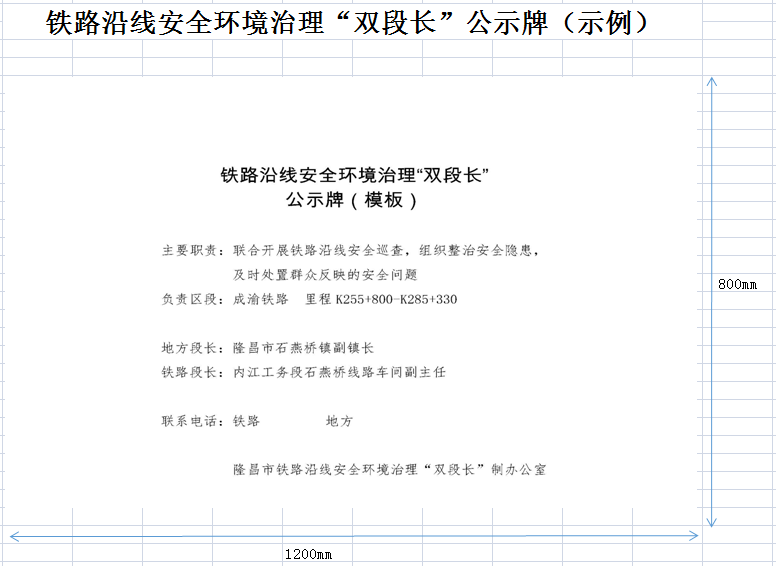 附件5铁路沿线安全环境治理“双段长”工  作  簿责任区段_______________行政属地_______________地方段长_________铁路段长_________“双段长”制职责任务1．区级“双段长”（1）负责本行政区域内“双段长”各项工作，完善相关工作制度，定期召开联席会议，组织开展工作考核。县（市、区）级“双段长”联席会议采取路、地轮流主办的方式召开，原则上每季度末月下旬组织召开1次，由各工务（电）段做好会议记录，并留存相关资料。（2）负责制定季度联合巡查计划，并坚持分工与合作相结合的原则，按要求开展联合检查，打破路地壁垒，实现共同负责的目标，每季度组织开展联合巡查不少于1次，确保安全隐患得到及时发现和妥善处置。同时，要结合管内实际情况，细化并落实日常巡查工作制度，对铁路外部环境安全隐患突出、多发易发重点地段加密巡查频次，确保安全隐患早发现、早治理。对巡查发现的不能处理的安全隐患问题逐级上报。（3）负责研究解决重点安全环境隐患问题，定期组织综合整治和联合执法，消除安全隐患。（4）负责建立完善的安全隐患问题库，对铁路沿线安全环境隐患实施闭环管理。（5）负责制作“双段长”公示牌，建立公示牌管理台账，及时处置群众举报的各类铁路沿线安全环境问题。（6）负责对车间、乡（镇、街道）现场巡查人员进行业务培训（每年至少1次），不断提高铁路沿线安全环境隐患的辨识和处置能力。（7）负责建立协调机制和日常对接交流，落实安保区的控制要求。对安保区内地方相关建设活动及时收集基础资料、按照集团公司涉铁工程相关要求，协助办理相关审核工作并做好路地间的信息推送。2．村社级“双段长”（1）负责落实“双段长”工作制度，制定巡回图，并认真组织落实，定期召开联席会议。乡（镇、街道）级“双段长”联席会议召开方式由路地双方协商确定，原则上每月末下旬组织召开1次，由各工务（电）段车间做好会议记录，并留存相关资料。（2）负责制定月度联合巡查计划，并严格落实，每月组织开展联合巡查不少1次，及时排查整治安全隐患问题，并规范录入安全隐患问题库。联合巡查过程中，对整治问题进行复查，巩固整治成果，防止问题反弹，对巡查发现的不能处理的安全隐患问题逐级上报。（3）负责督促指导班组主动协调村（社区）做好日常巡查工作，建立巡查记录和问题台账。（4）负责现场设置“双段长”公示牌，做好公示牌的维护工作，及时处置群众投诉举报的各类铁路沿线安全环境问题。（5）负责对班组、村（社区）现场巡查人员进行业务培训（每年至少1次），提高铁路沿线安全环境隐患辨识处置能力。（6）负责做好信息互通，采取建立工作群等方式，确保影响安全信息第一时间通知对方，以便及时处置。“双段长”联席会议记录表（24页）“双段长”巡查记录表（50页）附件6“双段长”巡回图（示例）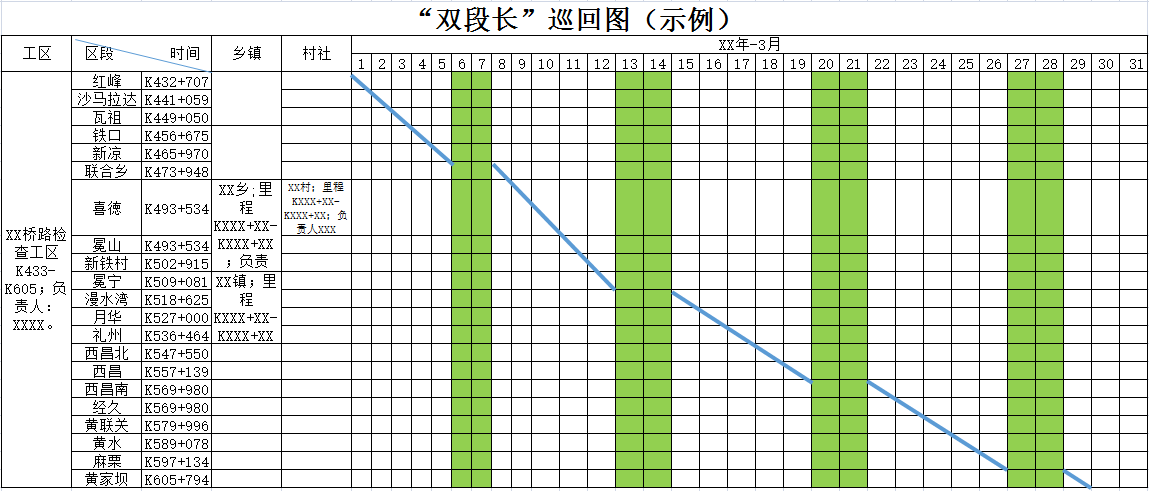 附件7铁路外部环境安全隐患确认书（示例）                 2022 年 云阳站 字第 01 号按照《重庆市铁路安全管理条例》规定和重庆市交通局、中国铁路成都局集团有限公司关于铁路“双段长”工作机制相关要求，经路地双方共同排查和确认存在以下影响铁路安全运行的环境隐患：一、隐患处所：该隐患位于        （线路名称），铁路里程为   行线K     +     米处，地理位置为         县（市）乡镇（街道）             村（社区）           组（小区），距离铁路线路距离为      米。二、隐患类别：该隐患类型为                 ，具体问题是                                                    三、隐患整治建议：建议对该隐患实施           措施，建议于      年    月   日前完成整治。铁路单位：                     地方单位：                     排查车站（工区）：                      排查负责人：                      排查负责人：                 排查人职务：                      排查人职务：                 联系电话：                        联系电话：                   路地双方确认时间：      年   月    日注：本《确认书》一式两份，路地双方签名后各留存一份，扫描或拍照后插入在《铁路外部环境隐患档案》相应栏目。附件8XXX站环境隐患档案（示例）一、编号：003二、排查责任人：XX三、名称：XXX线K1002+600下行线左侧村民菜园塑料网（共1处）。四、概况：XXX站下行线左侧K1002+600米农家菜园子打围塑料网长40米左右，高1.5米，加固措施不牢固；距离铁路线路100米左右；用途：挡牲口；主要风险：遇大风刮上线路。五、与铁路地界及安保区关系：该处位隐患于铁路地界外、铁路线路安全保护区内。六、行政区域及责任单位（人）：XX镇XX村XX。七、发生（发现）时间：2022年2月21日。八、违反法律法规及执法主体：违反《重庆市铁路安全管理条例》第二十五条规定等，属铁路外部整治。九、协调处置情况：当日，村干部XX督促村民已撤除。十、销号情况：已于2022年2月25日销号十一、验收责任人：XXX站长XXX 十二、现场图片及其它资料：整改前图片：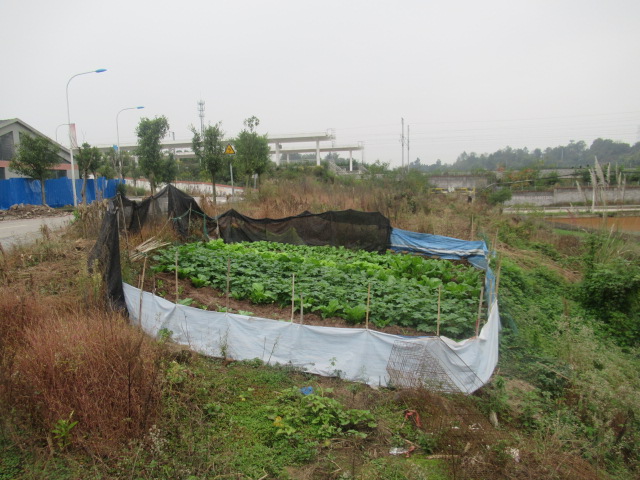 整改后图片：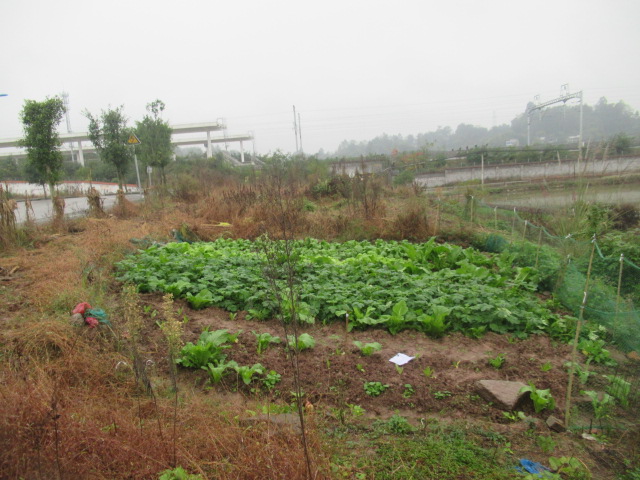 附件9铁路外部环境安全隐患告知书（示例）编号：CG1801-20220215001中国铁路成都局集团有限公司印制附件10铁路外部环境违法行为通知书（示例）                            编号：CT1801-20220215001成都铁路安全监督管理办公室印制附件11铁路沿线环境安全隐患排查整治问题库（示例）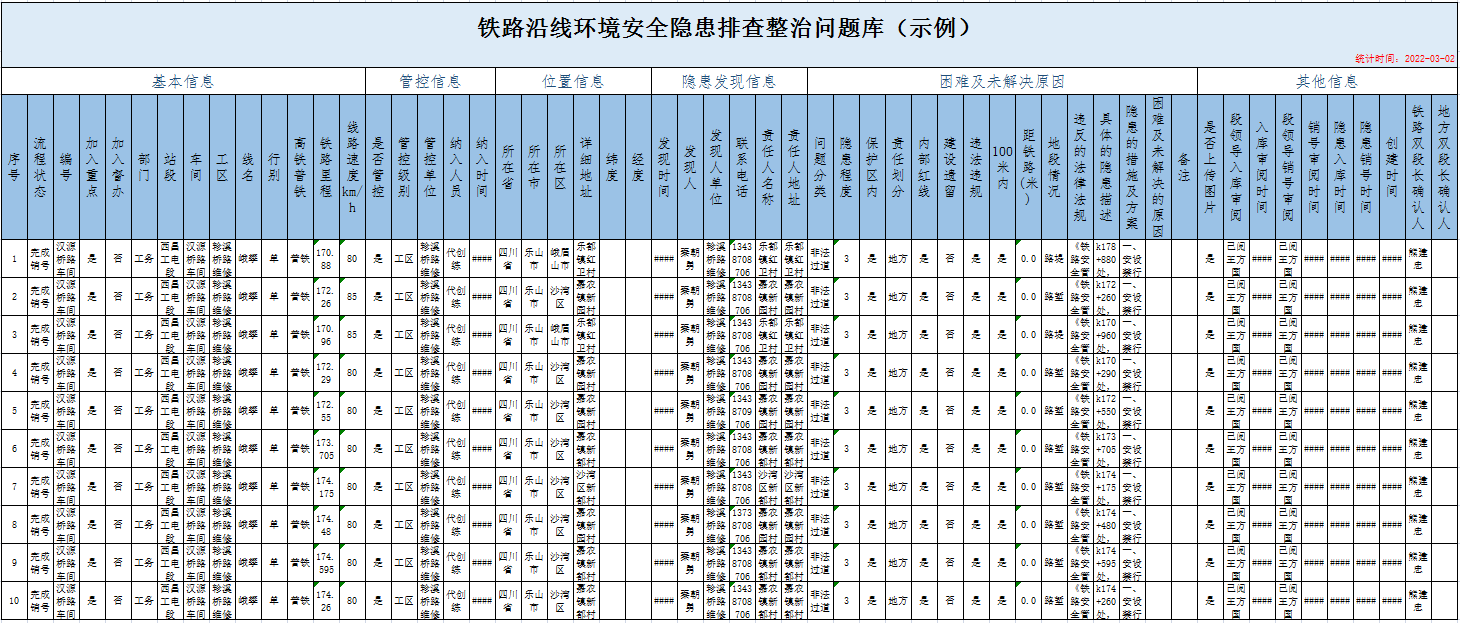 附件12附件13铁路沿线部分安全环境隐患整治销号标准一、轻漂浮物类1．铁路用地红线内的轻飘物，以拆除清理为销号标准。2．铁路沿线500米可视区的白色露天堆放的生活垃圾、建筑垃圾、废品废料等“白色污染”轻飘物品以拆除清理为销号标准。3．广告布：以拆除清理或加固为销号标准，采取加固措施整治时与责任人（单位）签订铁路外部环境安全管控承诺书。4．防尘网、防晒网。（1）铁路沿线100米范围内铺设的防尘网、防晒网原则上以拆除清理为销号标准，确实无法拆除清理时，以加固为销号标准，采取加固措施时，与责任人（单位）签订铁路外部环境安全管控承诺书。（2）铁路沿线100米至500米可视区铺设地面的防尘网、防晒网以拆除清理或加固为销号标准，采取加固措施时，与责任人（单位）签订铁路外部环境安全管控承诺书。二、塑料大棚及农用地膜1．铁路沿线500米可视区的塑料大棚、农用地膜，核实无责任人（单位）管理时，以拆除清理为销号标准。2．铁路沿线500米可视区的塑料大棚、农用地膜，有责任人（单位）管理时，以拆除清理或加固为销号标准，采取加固措施时，与责任人（单位）签订铁路外部环境安全管控承诺书。三、果蔬薄膜1．铁路沿线500米可视区的果蔬薄膜，核实无责任人（单位）管理时，以拆除清理为销号标准。2．铁路沿线500米可视区的果蔬薄膜，有责任人（单位）管理时，以拆除清理或加固为销号标准，采取加固措施时，与责任人（单位）签订铁路外部环境安全管控承诺书。四、危树（竹）1．危树（竹）以砍伐或修枝后满足供电设备运行安全要求为销号标准。2．经地方协调确实不能砍伐的受保护“古树”等危树（竹）采取防倒伏措施后可以销号。五、上跨线缆1．状态不良的交叉跨越铁路10千伏及以下电力线路，以拆除迁改或升级改造为销号标准。2．废弃的交叉跨越铁路的电力线路以拆除为销号标准。3．跨越铁路的通信线缆、广播电视线缆等线缆，以拆除为销号标准。六、上跨构（建）筑物附挂物或线缆。以拆除、迁改至防抛网内侧为销号标准。七、杆塔倒伏隐患。以拆除或移至安全距离外或加固后为销号标准。八、违法排放隐患。无环保证明的污染源以迁改、停业停工等最终使其不影响供电设备安全为销号标准。九、违法施工。对正在进行的违法施工行为，立即制止并报告属地乡镇（街道）人民政府，要求施工单位按照规定办理相关手续后方可销号。附件：轻硬质漂浮物加固、彩钢棚（屋面）加固参考示意图附件14相关法律法规依据《中华人民共和国铁路法》《铁路安全管理条例》（国务院令第639号）《高速铁路安全防护管理办法》（交通运输部令2020年第8号）《国家铁路局 交通运输部 住房和城乡建设部 中国国家铁路集团有限公司关于铁路沿线安全环境管理“双段长”制实施指导意见》（国铁安监〔2021〕6号）《重庆市铁路安全管理条例》《油气输送管道与铁路交汇工程技术及管理规定》（国能油气〔2015〕392号）《输气管道工程设计规范》（GB50251-2015）《输油管道工程设计规范》（GB50253-2014）《城镇燃气设计规范》（GB50028-2006）《石油天然气工程设计防火规范》（GB50183-2004）《铁路工程设计防火规范》（TB10063-2016）《石油化工企业设计防火标准》（GB50160-2018）《石油库设计规范》（GB50074-2014）《汽车加油加气设计与施工规范》（GB50156-2012）（2014版）《爆破安全规程》（GB6722-2014）《建筑设计防火规范》（GB50016-2014）（2018版）《氧气站设计规范》（GB5030-2013）《氢气使用安全技术规程》（GB4962-85-2008）云阳县“双段长”制办公室人员名单云阳县“双段长”制办公室人员名单云阳县“双段长”制办公室人员名单云阳县“双段长”制办公室人员名单云阳县“双段长”制办公室人员名单云阳县“双段长”制办公室人员名单云阳县“双段长”制办公室人员名单云阳县“双段长”制办公室人员名单云阳县“双段长”制办公室人员名单云阳县“双段长”制办公室人员名单云阳县“双段长”制办公室人员名单云阳县“双段长”制办公室人员名单云阳县“双段长”制办公室人员名单云阳县“双段长”制办公室人员名单办公室职务办公室职务办公室职务姓名姓名单位名称单位名称工作职务工作职务工作职务联系电话联系电话备注备注主任彭  武彭  武县政府县政府副县长副县长副县长5512886555128865副主任冉  君冉  君县交通局县交通局局长局长局长5516199055161990成员王  璐王  璐县交通局县交通局副局长副局长副局长5516199055161990地方联系人地方联系人成员陈向阳陈向阳县委政法委县委政法委常务副书记常务副书记常务副书记5516301055163010成员李保宣李保宣县教委县教委主任主任主任5513837355138373成员黄文武黄文武县公安局县公安局政委政委政委5583833355838333成员李科兵李科兵县财政局县财政局局长局长局长5516600955166009成员黄  波黄  波县规划自然资源局县规划自然资源局局长局长局长5516562555165625成员钟世荣钟世荣县城市管理局县城市管理局局长局长局长5516806855168068成员胡  明胡  明红狮镇红狮镇镇长镇长镇长5542100155421001成员丁  勇丁  勇栖霞镇栖霞镇镇长镇长镇长5556632055566320成员陈文政陈文政黄石镇黄石镇镇长镇长镇长5558101155581011成员古  箫古  箫巴阳镇巴阳镇镇长镇长镇长5552000155520001成员蒲云鸿蒲云鸿云阳镇云阳镇镇长镇长镇长5521900855219008成员胥发富胥发富水口镇水口镇镇长镇长镇长5558600155586001成员杜  凯杜  凯龙洞镇龙洞镇镇长镇长镇长5542800155428001成员郑  勇郑  勇人和街道人和街道主任主任主任5550700155507001铁路铁路主任叶伟明叶伟明成都局集团公司成都局集团公司重庆铁路办事处主任重庆铁路办事处主任重庆铁路办事处主任023-61642712023-61642712铁路铁路副主任冯永泽冯永泽涪陵车务段涪陵车务段段长段长段长023-64657582023-64657582铁路铁路成员吴久明吴久明涪陵车务段涪陵车务段副段长副段长副段长1390839414713908394147铁路联系人铁路联系人铁路铁路成员懈  芳懈  芳涪陵车务段涪陵车务段保卫科主任助理保卫科主任助理保卫科主任助理1597897219915978972199铁路铁路成员李晨曦李晨曦涪陵车务段涪陵车务段云阳站站长云阳站站长云阳站站长1597898796615978987966铁路铁路成员廖  波廖  波重庆工电段重庆工电段副段长副段长副段长1359448906013594489060铁路铁路成员刘鹏山刘鹏山重庆工电段重庆工电段供电信号技术中心主任供电信号技术中心主任供电信号技术中心主任1862335095818623350958铁路铁路成员苏维浩苏维浩重庆工电段重庆工电段奉节综合维修车间书记奉节综合维修车间书记奉节综合维修车间书记1512387363915123873639铁路铁路成员李露杨李露杨重庆房建公寓段重庆房建公寓段副段长副段长副段长1390839639213908396392铁路铁路成员周  界周  界重庆房建公寓段重庆房建公寓段涪陵车间主任涪陵车间主任涪陵车间主任1398366703613983667036县级“双段长”及路地工作专班人员名单县级“双段长”及路地工作专班人员名单县级“双段长”及路地工作专班人员名单县级“双段长”及路地工作专班人员名单县级“双段长”及路地工作专班人员名单县级“双段长”及路地工作专班人员名单县级“双段长”及路地工作专班人员名单县级“双段长”及路地工作专班人员名单县级“双段长”及路地工作专班人员名单县级“双段长”及路地工作专班人员名单县级“双段长”及路地工作专班人员名单县级“双段长”及路地工作专班人员名单县级“双段长”及路地工作专班人员名单县级“双段长”及工作专班县级“双段长”及工作专班县级“双段长”及工作专班县级“双段长”及工作专班姓名姓名单位名称单位名称工作职务联系电话联系电话备注备注地方成员成员成员王  璐王  璐县交通局县交通局副局长1363827191813638271918地方成员、工作专班人员成员、工作专班人员成员、工作专班人员陈向阳陈向阳县委政法委县委政法委护路办主任1587052388815870523888地方联系人地方联系人地方成员、工作专班人员成员、工作专班人员成员、工作专班人员徐  军徐  军红狮镇红狮镇平安办主任1352759653813527596538地方成员、工作专班人员成员、工作专班人员成员、工作专班人员懈文锋懈文锋栖霞镇栖霞镇平安办主任1587051881115870518811地方成员、工作专班人员成员、工作专班人员成员、工作专班人员刘剑伶刘剑伶黄石镇黄石镇平安办主任1359486545613594865456地方成员、工作专班人员成员、工作专班人员成员、工作专班人员谭  怡谭  怡巴阳镇巴阳镇平安办主任1522330777015223307770地方成员、工作专班人员成员、工作专班人员成员、工作专班人员黄连军黄连军云阳镇云阳镇平安办主任1829028258018290282580地方成员、工作专班人员成员、工作专班人员成员、工作专班人员邹德平邹德平水口镇水口镇平安办主任1597893010915978930109成员、工作专班人员成员、工作专班人员成员、工作专班人员陈  兴陈  兴龙洞镇龙洞镇平安办主任1398309678813983096788成员、工作专班人员成员、工作专班人员成员、工作专班人员邬建平邬建平人和街道人和街道平安办主任1399656911113996569111铁路成员成员成员廖  波廖  波重庆工电段重庆工电段副段长1359448906013594489060铁路成员成员成员刘鹏山刘鹏山重庆工电段重庆工电段供电信号技术中心主任1862335095818623350958铁路成员、工作专班人员成员、工作专班人员成员、工作专班人员苏维浩苏维浩重庆工电段重庆工电段奉节综合维修车间书记1512387363915123873639铁路方联系人、召集人铁路方联系人、召集人铁路成员成员成员吴久明吴久明涪陵车务段涪陵车务段副段长1390839414713908394147铁路成员成员成员懈  芳懈  芳涪陵车务段涪陵车务段保卫科主任助理1597897219915978972199铁路成员、工作专班人员成员、工作专班人员成员、工作专班人员李晨曦李晨曦涪陵车务段涪陵车务段云阳站站长1597898796615978987966铁路成员成员成员周  界周  界重庆房建公寓段重庆房建公寓段涪陵车间主任1398366703613983667036铁路成员成员成员黄永应黄永应云阳县站派出所云阳县站派出所所长1370830665913708306659备注：县级工作专班合署办公地点分别设在云阳车站、县交通局备注：县级工作专班合署办公地点分别设在云阳车站、县交通局备注：县级工作专班合署办公地点分别设在云阳车站、县交通局备注：县级工作专班合署办公地点分别设在云阳车站、县交通局备注：县级工作专班合署办公地点分别设在云阳车站、县交通局备注：县级工作专班合署办公地点分别设在云阳车站、县交通局备注：县级工作专班合署办公地点分别设在云阳车站、县交通局备注：县级工作专班合署办公地点分别设在云阳车站、县交通局备注：县级工作专班合署办公地点分别设在云阳车站、县交通局备注：县级工作专班合署办公地点分别设在云阳车站、县交通局备注：县级工作专班合署办公地点分别设在云阳车站、县交通局备注：县级工作专班合署办公地点分别设在云阳车站、县交通局备注：县级工作专班合署办公地点分别设在云阳车站、县交通局乡镇
（街道）路地（社区）路地（社区）“双段长”职务姓名工作职务联系方式备注红狮镇地方红狮镇段长曹方向副镇长13436239502红狮镇地方红狮镇成员徐  军平安办主任13527596538联系人红狮镇地方咏梧社区成员卓  琼社区党支部书记13594790326红狮镇地方中坪村成员张小波村党支部书记18223730799红狮镇地方水田村成员姚海芳村党支部书记15808057377红狮镇铁路奉节综合维修车间段长苏维浩奉节综合维修车间书记15123873639联系人红狮镇铁路奉节综合维修车间成员袁  木工长13996971654红狮镇铁路奉节综合维修车间成员郝  亮工长13996573491栖霞镇地方栖霞镇段长赵术明人大主席13996634138栖霞镇地方栖霞镇成员解文锋平安办主任15870518811联系人栖霞镇地方吉坪村成员王明建村党支部书记15178987788栖霞镇地方红龙村成员蒲自安村党支部书记18290279058栖霞镇地方古城村成员刘本明村党支部书记13983544595栖霞镇地方小山村成员陈  亮村党支部书记15025548068栖霞镇铁路奉节综合维修车间段长苏维浩奉节综合维修车间书记15123873639联系人栖霞镇铁路奉节综合维修车间成员袁  木工长13996971654栖霞镇铁路奉节综合维修车间成员郝  亮工长13996573491黄石镇地方黄石镇段长朱强彪副镇长13594842858黄石镇地方黄石镇成员刘伶剑平安办主任13594865456联系人黄石镇地方平安寨社区成员赵小东社区党支部书记18723742265黄石镇地方中湾社区成员蒲自云社区党支部书记18723570788黄石镇地方迎新村成员牟江兵村党支部书记13635303992黄石镇铁路奉节综合维修车间段长苏维浩奉节综合维修车间书记15123873639联系人黄石镇铁路奉节综合维修车间成员袁  木工长13996971654黄石镇铁路奉节综合维修车间成员郝  亮工长13996573491黄石镇铁路云阳车站成员李  俊副站长15310250200巴阳镇地方巴阳镇段长杨建国人大主席13452642777巴阳镇地方巴阳镇成员谭  怡平安办主任15223307770联系人巴阳镇地方巴阳社区成员傅祖学社区党支部书记13896990678巴阳镇地方永利村成员万  丹村党支部书记13709431567巴阳镇地方阳坪村成员刘永明村党支部书记13896221310巴阳镇铁路奉节综合维修车间段长苏维浩奉节综合维修车间书记15123873639联系人巴阳镇铁路奉节综合维修车间成员袁  木工长13996971654巴阳镇铁路奉节综合维修车间成员郝  亮工长13996573491云阳镇地方云阳镇段长任运贵副镇长13635307858云阳镇地方云阳镇成员黄连军平安办主任18290282580联系人云阳镇地方云硐村成员胡鹏伦村党支部书记15123536866云阳镇地方桐盛村成员向信生村党支部书记13272522166云阳镇地方民强村成员柳会太村党支部书记15923416786云阳镇地方光华村成员覃太明村党支部书记18996681722云阳镇铁路奉节综合维修车间段长苏维浩奉节综合维修车间书记15123873639联系人云阳镇铁路奉节综合维修车间成员袁  木工长13996971654云阳镇铁路奉节综合维修车间成员郝  亮工长13996573491水口镇地方水口镇段长贺群英人大主席13996663668水口镇地方水口镇成员邹德平平安办主任15978930109联系人水口镇铁路奉节综合维修车间段长苏维浩奉节综合维修车间书记15123873639联系人水口镇铁路奉节综合维修车间成员袁  木工长13996971654水口镇铁路奉节综合维修车间成员郝  亮工长13996573491龙洞镇地方龙洞镇段长刘恪术人大主席13996529385龙洞镇地方龙洞镇成员陈  兴平安办主任13983096788联系人龙洞镇地方朝阳村成员彭  明村党支部书记13452739925龙洞镇地方坝上村成员刘  平村党支部书记13628406499龙洞镇地方金道村成员吴  慧村党支部书记18723745162龙洞镇铁路奉节综合维修车间段长苏维浩奉节综合维修车间书记15123873639联系人龙洞镇铁路奉节综合维修车间成员袁  木工长13996971654龙洞镇铁路奉节综合维修车间成员郝  亮工长13996573491人和街道地方人和街道段长姜海龙街道党工委副书记15802398678人和街道地方人和街道成员邬建平平安办主任13996569111联系人人和街道地方迎新社区成员黄  健社区党支部书记13452613688人和街道地方人和社区成员温大林社区党支部书记13512327159人和街道地方桃园社区成员陈中云社区党支部书记13983535999人和街道地方莲花社区成员饶中福社区党支部书记15213554511人和街道铁路奉节综合维修车间段长苏维浩奉节综合维修车间书记15123873639联系人人和街道铁路奉节综合维修车间成员袁  木工长13996971654人和街道铁路奉节综合维修车间成员郝  亮工长13996573491时间：地点：记录人：主持人：主持人：主持人：参加人员：参加人员：参加人员：会议记录：会议记录：会议记录：巡查时间: 记录人:巡查区段（区域）:巡查区段（区域）:地方巡查人员:铁路巡查人员:发现主要问题:发现主要问题:先期处置情况：先期处置情况：1.责任单位（责任人）：2.隐患地点：XX市XX区（县）XX乡（镇、街道）3.铁路里程：XX线XX公里XX米处4.告知事项：XX年XX月XX日XX时XX分检查发现，存在安全隐患，违反XXXXXXXXXX的规定，对铁路运输安全构成严重威胁，特此通知。5.整治要求：请（你、你单位）于XX日内消除上述安全隐患。因此安全隐患造成铁路交通事故的，依法追究法律责任。被告知人签名：               告知单位：联系电话：                   联系人：签认时间：                   联系电话：年    月    日1.责任单位（责任人）：2.隐患地点：XX市XX区（县）XX乡（镇、街道）3.铁路里程：XX线XX公里XX米处4.通知事项：XX年XX月XX日XX时XX分检查发现，存在XXXX安全隐患，违反XXXXXX第X章XX条款关于XXXXXXXXXXXXXXX的规定，对铁路运输安全构成严重威胁，属违法行为，特此通知。5.整治要求：请（你、你单位）于XX日内消除上述安全隐患，逾期未消除的，有关部门将依法处置。因此安全隐患造成铁路交通事故的，将依法追究法律责任。责任人签名：                   通知单位：联系电话：                     联系人：签认时间：                     联系电话：年   月   日注：本通知书一式两份，责任单位（人）和通知单位各执一份。云阳县外部环境安全管理激励考核清单云阳县外部环境安全管理激励考核清单云阳县外部环境安全管理激励考核清单云阳县外部环境安全管理激励考核清单云阳县外部环境安全管理激励考核清单序号激励考核项点类别建议金额（元）备注1管辖区段内未发生影响铁路运输的事故（事件）奖励200—20002隐患问题整治推进有力奖励100—5003其它应奖励事项奖励50—2004每月未开展路外安全宣传或未按规定参加考核50—2005每月未开展铁路外部隐患排查或未按规定参加考核50—2006未对现场隐患进行共同确认考核50—2007隐患销号未到现场进行共同确认考核50—2008未按规定下发隐患通知书、告知书或不配合签字考核50—2009无故未参加工作专班合署办公考核50—20010未按规定联系组织召开联席会议考核50—20011无故未参加联席会议考核50—20012无故未参加联合巡查考核50—20013对隐患问题责任单位（责任人）认定不清考核50—20014未按规定时限整治隐患问题考核50—20015未按职责组织开展业务培训考核50—20016未完成“双段长”公示牌的制作、安设考核50—20017未按规定建立“双段长”相关台账考核50—20018未制定季度、月度联合巡查计划、巡回图考核50—20019未按规定上报资料考核50/次20对群众举报的各类铁路沿线安全环境问题不处理考核50—20021隐患问题整治责任单位整治不力考核50—20022对联席会议布置的工作落实不力考核50—20023对涉铁工程相关工作推进落实不力考核50—20024对隐患整治督促不力考核50—20025发现隐患问题不及时报告、推送考核50—20026未按规定建立“一事一档”，相关资料保存不全考核50—20027未按规定落实整治资金或提供资金保障考核50—20028“双段长”制人员变动未及时报告、通报考核50/次29管辖区段内发生影响铁路运输秩序的事故（事件）考核200—200030其它应考核事项考核50—500